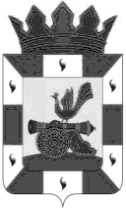 Финансовое управление Администрации муниципального         образования "Смоленский район" Смоленской областиПРИКАЗ16  декабря  2019 г.	                                                                                № 67Об утверждении графика проверок в плане осуществления контроля, по размещению заказов на поставки товаров, выполнение работ, оказание услуг для  нужд  заказчиков в единой информационной системе в сферезакупок  на 1 полугодие  2020 года           В соответствии с  приказом финансового управления Администрации муниципального образования «Смоленский район»  Смоленской области от 22 августа  2019 года  № 47 «Об утверждении Порядка  осуществления финансовым управлением Администрации муниципального образования «Смоленский район» Смоленской области внутреннего муниципального финансового контроля в сфере закупок товаров, работ, услуг для обеспечения муниципальных нужд», приказа финансового управления Администрации муниципального образования «Смоленский район» Смоленской области  от 13.01.2015 № 01 «О создании комиссии» руководствуясь Федеральным законом от 05.04.2013 № 44-ФЗ "О контрактной системе в сфере закупок товаров, работ, услуг для обеспечения государственных и муниципальных нужд"  Приказываю:             1.Утвердить график  проверок в плане осуществления контроля, по размещению заказов на поставки товаров, выполнение работ, оказание услуг для нужд заказчиков в единой информационной системе в сфере закупок на  1 полугодие 2020 года.Начальник финансового управления                                               Е.Н.Хромова С приказом ознакомлены:Утвержден приказом финансового управления Администрации муниципального образования «Смоленский район» Смоленской области  от 16  декабря   2019  года  № 67План – графикпроведения контрольных мероприятий комиссией  для осуществления контроля, по размещению  заказов на  поставки товаров (работ, услуг) для муниципальных нужд на первое полугодие 2020 года*-могут вноситься изменения в связи со служебной необходимостью№Наименование объекта контроляФормы и  методы проведения контрольных мероприятийПериод контроляСрок проведения проверкиОтветственный исполнитель123456Администрация муниципального образования Стабинского сельское поселение Смоленского района Смоленской области Комплексная проверка по вопросам соблюдения законодательства РФ при размещении муниципального заказа согласно ч.8 ст.99 ФЗ от 05.04.2013 №44-ФЗ2019 годЯнварьОтветственныйПавлова Ю.Л.Совместно с Романовой С.И.Спиридоновой Т.Ю.Рабизо Н.В.Муниципальное бюджетное общеобразовательное учреждение Печерская средняя  школа Смоленского района Смоленской области Комплексная проверка по вопросам соблюдения законодательства РФ при размещении муниципального заказа согласно ч.8 ст.99 ФЗ от 05.04.2013 №44-ФЗ2019 годМартОтветственныйПавлова Ю.Л.Совместно с Романовой С.И.Спиридоновой Т.Ю.Рабизо Н.В.Администрация муниципального образования Талашкинского сельское поселение Смоленского района Смоленской областиКомплексная проверка по вопросам соблюдения законодательства РФ при размещении муниципального заказа согласно ч.8 ст.99 ФЗ от 05.04.2013 №44-ФЗ2019 год АпрельОтветственныйПавлова Ю.Л.Совместно с Романовой С.И.Спиридоновой Т.Ю.Рабизо Н.В.Администрация муниципального образования Гнездовского сельское поселение Смоленского района Смоленской областиКомплексная проверка по вопросам соблюдения законодательства РФ при размещении муниципального заказа согласно ч.8 ст.99 ФЗ от 05.04.2013 №44-ФЗ2019 годИюньОтветственныйПавлова Ю.Л.Совместно с Романовой С.И.Спиридоновой Т.Ю.Рабизо Н.В.